Воспитательный компонент познавательного развитияАктуальность проблемы повышения качества дошкольного образования на современном этапе подтверждается заинтересованностью со стороны государства вопросами воспитания и развития детей дошкольного возраста. Примером является принятие Федерального Государственного образовательного стандарта дошкольного образования (ФГОС ДО). ФГОС ДО в качестве основного принципа дошкольного образования рассматривает формирование познавательных интересов и познавательных действий ребёнка в различных видах деятельности. Стандарт направлен на развитие интеллектуальных качеств дошкольников.Цель познавательного развития — развивать познавательные интересы, потребности и способности детей, их самостоятельную поисковую деятельность на базе обогащенного сознания и сформированного эмоционально-чувственного опыта.1. Основы познавательного развития дошкольников.Познавательное развитие детей - одно из важных направлений в работе с детьми дошкольного возраста. Ребенок появляется на свет с врожденной познавательной направленностью, помогающей ему адаптироваться к новым условиям своей жизнедеятельности. Постепенно познавательная направленность перерастает в познавательную активность - состояние внутренней готовности к познавательной деятельности, проявляющееся у детей в поисковых действиях, направленных на получение новых впечатлений об окружающем мире. С ростом и развитием ребенка его познавательная активность все больше начинает тяготеть к познавательной деятельности. Развитая познавательная деятельность свойственна взрослым людям.В период дошкольного детства благодаря познавательной активности ребенка происходит зарождение первичного образа мира. Образ мира формируется в процессе развития.1. познавательные процессы (восприятие, внимание, память, воображение, мышление);2. информация (опыт и достижения, накопленные человечеством на пути познания мира);Информация состоит из отдельных сведений, фактов, событий нашего мира и мыслительных процессов, необходимых для получения и переработки информации. Сюда относятся:- что интересует ребёнка, что он выбирает из окружающего мира для своего познания;- как получает ребёнок информацию, способы познания и средства познания;- как ребёнок перерабатывает информацию: что с ней делает на разных возрастных этапах – систематизирует, собирает, забывает, упорядочивает.Информация рассматривается как средство, с помощью которого надо развить у ребёнка необходимые для познавательного развития процессы, навыки, умения, способы познания.3. отношение к миру (эмоциональная реакция на отдельные объекты, предметы, явления и события нашего мира).Все компоненты познавательной сферы тесно связаны между собой. Познавательное развитие детей дошкольного возраста подразумевает работу педагогов со всеми тремя компонентами познавательной сферы.ФГОС ДО выделяет «Основные принципы дошкольного образования», среди которых «формирование познавательных интересов и познавательных действий ребенка в различных видах деятельности».2. Содержание познавательного развития детей.Основные понятия познания :Познавательные интересы – это стремление ребенка познавать новое, выяснять непонятное о качествах, свойствах предметов, явлений действительности, и желании вникнуть в их сущность, найти между ними связи и отношения. Это очень хорошо видно, по многочисленным вопросам, которые задают дети по изучаемой теме.Познавательные действия – это активность детей, при помощи которой, он стремится получить новые знания, умения и навыки. При этом развивается внутренняя целеустремленность и формируется постоянная потребность использовать разные способы действия для накопления, расширения знаний и кругозора. Это все исследовательско-экспериментальные действия, при помощи которых ребенок сам добывает нужные ему сведения о мире.Познавательное развитие – это совокупность количественных и качественных изменений, происходящих в познавательных психических процессах, в связи с возрастом, под влиянием среды и собственного опыта ребенка.Задачей познавательного развития является развитие умственных способностей. А способности, в свою очередь, рассматриваются, как условия успешного овладения и выполнения деятельности. В задачах, которые ставит ФГОС такая формулировка : «формирование общей культуры личности детей, в том числе ценностей здорового образа жизни, развития их социальных, нравственных, эстетических, интеллектуальных, физических качеств, инициативности, самостоятельности и ответственности ребенка, формирования предпосылок учебной деятельности».3. Что даёт познавательная деятельность в ДОУВ детских учреждениях все создано для того, чтобы маленький исследователь смог удовлетворить свое любопытство. Чтобы эффективно развивать познавательную сферу малыша, лучшим вариантом считается организация и проведение действий, направленных на познание.Деятельность, какой бы она ни была, является важной составляющей для гармоничного развития ребенка. Ведь в процессе малыш познает окружающее его пространство, приобретает опыт взаимодействия с различными предметами. Ребенок приобретает определенные знания и овладевает конкретными навыками.В результате этого активизируются психические и волевые процессы, развиваются умственные способности и формируются эмоциональные черты личности. В ДОУ вся программа по воспитанию, развитию и обучению детей основана на ФГОС. Поэтому воспитатели должны четко придерживаться разработанных критериев.Дошкольное обучение является начальной ступенькой всеобщего среднего образования. Поэтому к нему предъявляется так много требований и вводятся единые стандарты, которых придерживаются все ДОУ. ФГОС является опорой для того, чтобы разрабатывались планы и писались конспекты занятий, направленные на познавательное развитие дошкольников.Познавательное развитие по ФГОС в ДОУ преследует следующие задачи: Поощрение любознательности, развитие и выявление интересов ребенка. Формирование действий, направленных на познание окружающего мира, развитие сознательной деятельности. Развитие творческих задатков и воображения у детей. 74. Основные цели и задачи развития познавательно-исследовательской деятельности дошкольников.Развитие познавательно-исследовательской деятельности. Развитие познавательных интересов детей, расширение опыта ориентировки в окружающем, сенсорное развитие, развитие любознательности и познавательной мотивации; формирование познавательных действий, становление сознания; развитие воображения и творческой активности; формирование первичных представлений об объектах окружающего мира, о свойствах и отношениях объектов окружающего мира (форме, цвете, размере, материале, звучании, ритме, темпе, причинах и следствиях и др.).Развитие восприятия, внимания, памяти, наблюдательности, способности анализировать, сравнивать, выделять характерные, существенные признаки предметов и явлений окружающего мира; умения устанавливать простейшие связи между предметами и явлениями, делать простейшие обобщения.Приобщение к социокультурным ценностям. Ознакомление с окружающим социальным миром, расширение кругозора детей, формирование целостной картины мира.Формирование первичных представлений о малой родине и Отечестве, представлений о социокультурных ценностях нашего народа, об отечественных традициях и праздниках.Формирование элементарных представлений о планете Земля как общем доме людей, о многообразии стран и народов мира.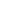 Формирование элементарных математических представлений. Формирование элементарных математических представлений, первичных представлений об основных свойствах и отношениях объектов окружающего мира: форме, цвете, размере, количестве, числе, части и целом, пространстве и времени.Ознакомление с миром природы. Ознакомление с природой и природными явлениями. Развитие умения устанавливать причинно-следственные связи между природными явлениями.Формирование первичных представлений о природном многообразии планеты Земля. Формирование элементарных экологических представлений. Формирование понимания того, что человек — часть природы, что он должен беречь, охранять и защищать ее, что в природе все взаимосвязано, что жизнь человека на Земле во многом зависит от окружающей среды. Воспитание умения правильно вести себя в природе.Развивающая предметно-пространственная среда должна быть:– содержательно-насыщенной;– трансформируемой;– полуфункциональной;– доступной;– разнообразной;– безопасной.Воспитателю следует так строить занятия, чтобы малыш был заинтересован в исследовании, был самостоятелен в своих познаниях и проявлял инициативу.5. Виды деятельности для познавательного развития детей в ДОУ.Важнейшим показателем развития ребенка - дошкольника является уровень овладения им различными видами детской деятельности, которая, с одной стороны, служит источником и движущей силой развития ребенка, а с другой - именно в них наиболее ярко проявляются все его достижения.Виды деятельности, в которых наиболее эффективно реализуется содержание познавательного развития детей : игровая, коммуникативная, познавательно-исследовательская, восприятие художественной литературы и фольклора, самообслуживание и элементарный бытовой труд, конструирование, изобразительная, музыкальная, двигательная.В дошкольном возрасте на первое место по значимости среди видов деятельности, в которых происходит познавательное развитие, выходит игра.Главные виды игр – сюжетно-ролевые, режиссерские, театрализованные, потому что в этих играх удовлетворяется стремление ребенка к самостоятельности, активному участию в жизни взрослых. Игра для дошкольника выполняет ту же функцию, что учебник для школьников, она помогает осознать происходящее вокруг.Коммуникативная деятельность, по сравнению с общением в раннем возрасте, становится более содержательной. Дети способны высказывать свое мнение, задавать «цепочки» вопросов, обсуждать серьезные вопросы, настаивать на чем-то.Познавательно-исследовательская деятельность, при правильной организации, учит детей видеть проблему, искать способы ее решения, фиксировать результат, анализировать полученные данные.Приобщение детей к чтению художественной литературы и фольклора позволяет нам не только пополнить литературный багаж детей, но и воспитать читателя, способного испытывать сострадание и сочувствие к героям, отождествлять себя с героями книги.Самообслуживание и элементарный бытовой труд заметно усложняются и позволяет детям выделять больше свойств предметов, получать новые знания.Конструирование, Изобразительная деятельность, Музыкальная деятельность, конечно, главным образом решают задачи художественно - эстетического развития детей, но при этом они много узнают нового о средствах и материалах, с которыми работают, знакомятся с произведениями искусства.Двигательная деятельность в меньшей степени, но тоже влияет на познавательное развитие детей. Во-первых, она снимает напряжение, а кроме этого и здесь дети получают много информации о собственном теле, его возможностях, в подвижных играх учатся понимать. В рамках Двигательной деятельности мы знакомим детей с различными видами спорта, знаменитыми спортсменами, олимпийскими играми, формируем представления о здоровом образе жизни.Во время прогулки воспитатель может использовать много подвижных игр, причем происходит наблюдение за природой и ее изменениями. Игры, основанные на природных объектах, помогают лучшему усвоению знаний.Таким образом, можно сделать вывод, что каждая из видов деятельности позволяет реализовать содержание познавательного развития, интегрируя его с другими образовательными областями.ЗаключениеИз всего перечисленного, можно сделать вывод:Развитие познавательных способностей и познавательного интереса дошкольников — одна из главных и трудных задач в воспитании и развитии детей дошкольников. От того, насколько будут развиты у детей познавательный интерес и способности, зависит успех их обучения в школе и успех их развития в жизни.